Publicado en Madrid el 24/07/2018 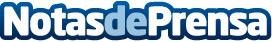 Twitter mueve ficha contra los seguidores falsos, ¿cómo afectará a las marcas?Recientemente ha saltado la noticia de que Twitter, la red de microbloging, toma la delantera y planta cara a las cuentas inactivas aplicando una medida sin precedentes. Esta actualización pretende aportar mayor fiabilidad en cuanto a la influencia de los perfilesDatos de contacto:Alicia Lestegas AmorNota de prensa publicada en: https://www.notasdeprensa.es/twitter-mueve-ficha-contra-los-seguidores_1 Categorias: Nacional Telecomunicaciones Comunicación Marketing E-Commerce Dispositivos móviles http://www.notasdeprensa.es